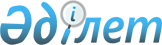 О признании утратившим силу постановления акимата Актюбинской области от 7 июня 2017 года № 197 "Об утверждении перечня приоритетных сельскохозяйственных культур и норм субсидий"Постановление акимата Актюбинской области от 12 июня 2019 года № 233. Зарегистрировано Департаментом юстиции Актюбинской области 13 июня 2019 года № 6254
      В соответствии статьями 27, 37 Закона Республики Казахстан от 23 января 2001 года "О местном государственном управлении и самоуправлении в Республике Казахстан", пунктом 2 статьи 50 Закона Республики Казахстан от 6 апреля 2016 года "О правовых актах" акимат Актюбинской области ПОСТАНОВЛЯЕТ:
      1. Признать утратившим силу постановление акимата Актюбинской области от 7 июня 2017 года № 197 "Об утверждении перечня приоритетных сельскохозяйственных культур и норм субсидий" (зарегистрированное в Реестре государственной регистрации нормативных правовых актов № 5551, опубликованное 28 июня 2017 года в эталонном контрольном банке нормативных правовых актов Республики Казахстан в электронном виде).
      2. Государственному учреждению "Управление сельского хозяйства Актюбинской области" в установленном законодательством порядке обеспечить:
      1) государственную регистрацию настоящего постановления в Департаменте юстиции Актюбинской области;
      2) направление настоящего постановления на официальное опубликование в Эталонном контрольном банке нормативных правовых актов Республики Казахстан в электронном виде.
      3. Контроль за исполнением настоящего постановления возложить на курирующего заместителя акима Актюбинской области.
      4. Настоящее постановление вводится в действие со дня его первого официального опубликования.
					© 2012. РГП на ПХВ «Институт законодательства и правовой информации Республики Казахстан» Министерства юстиции Республики Казахстан
				
      Аким Актюбинской области 

О. Уразалин
